Ålands lagtings beslut om antagande avLandskapslag om avveckling av kompensationen för uteblivna inkomster från beskattningen av kapitalinkomst	I enlighet med lagtingets beslut föreskrivs:1 §	Genom denna lag upphävs landskapslagen (2012:18) om kompensation för uteblivna inkomster från beskattningen av kapitalinkomst (nedan kallad den upphävda lagen). I stället för den kompensation för skatteåret 2016 som kommunerna har rätt till enligt den upphävda lagen fördelas 850 000 euro år 2018 i kompensation för uteblivna inkomster från beskattningen av kapitalinkomst. 2 §	Finansåren 2019–2021 betalar landskapsregeringen ett belopp till kommunerna i stället för kompensationen enligt den upphävda lagen. Det belopp som årligen fördelas mellan kommunerna är 820 816 euro, vilket motsvarar det genomsnittliga belopp som enligt den upphävda lagen har fördelats mellan kommunerna som kompensation för skatteåren 2011–2015.3 §	De belopp som avses i 1 och 2 §§ fördelas mellan de enskilda kommunerna enligt den genomsnittliga fördelningen av kompensationen enligt den upphävda lagen för skatteåren 2011–2015.	Utbetalningen till kommunerna ska göras inom januari månad varje finansår.4 §	Denna lag träder i kraft den … och tillämpas för finansåren 2018–2021. Utbetalningen till kommunerna som avser finansåret 2018 ska göras så snart som möjligt efter att lagen har trätt i kraft.__________________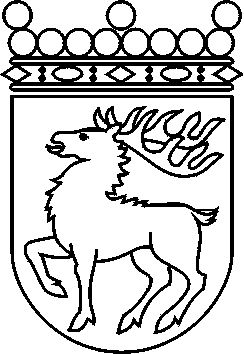 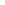 Ålands lagtingBESLUT LTB 20/2018BESLUT LTB 20/2018DatumÄrende2018-04-11LF 10/2017-2018	Mariehamn den 11 april 2018	Mariehamn den 11 april 2018Gun-Mari Lindholm  talmanGun-Mari Lindholm  talmanVeronica Thörnroos vicetalmanViveka Eriksson  vicetalman